AESCULAPIAN MEDICAL SOCIETY
MEMBERSHIP DUES
P. O. BOX 681491
INDIANAPOLIS, IN 46268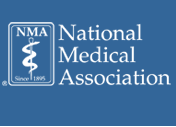 Please complete and submit with your membership dues to the Aesculapian Medical Society, Inc., at the address above or bring to the monthly meeting. If this is your first time paying membership fees, please enclose a recent picture of yourself so we can include it on the Aesculapian Medical Society website.  If you have not already done so, please take a look at the website, www.aesculapianmedicalsociety.org.  Your feedback is valued.  The information below will be used in updating the AMS Brochure.	
Name______________________________________________________________________Address____________________________________________________________________Contact Information:	(Office): _____________________________                    	  	(Home): _____________________________

  			(Cell):    _____________________________

 			(Fax):    _____________________________

 			E-mail:  _____________________________Medical School: ________________________________________________________Residency Training: _____________________________________________________Fellowship Training: _____________________________________________________Membership Dues:			$ 200 – Three Years or more in practiceAmount Enclosed $ ____________Dues are effective for the Calendar Year (January 1 through December 31)